To be able to identify UK coins 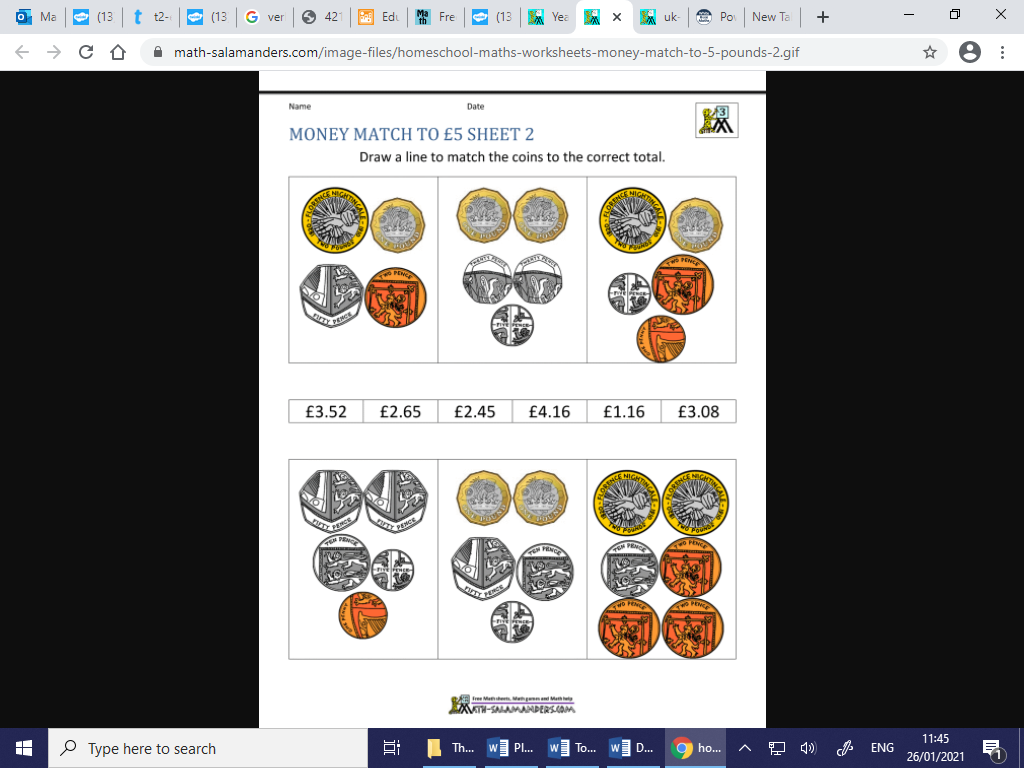 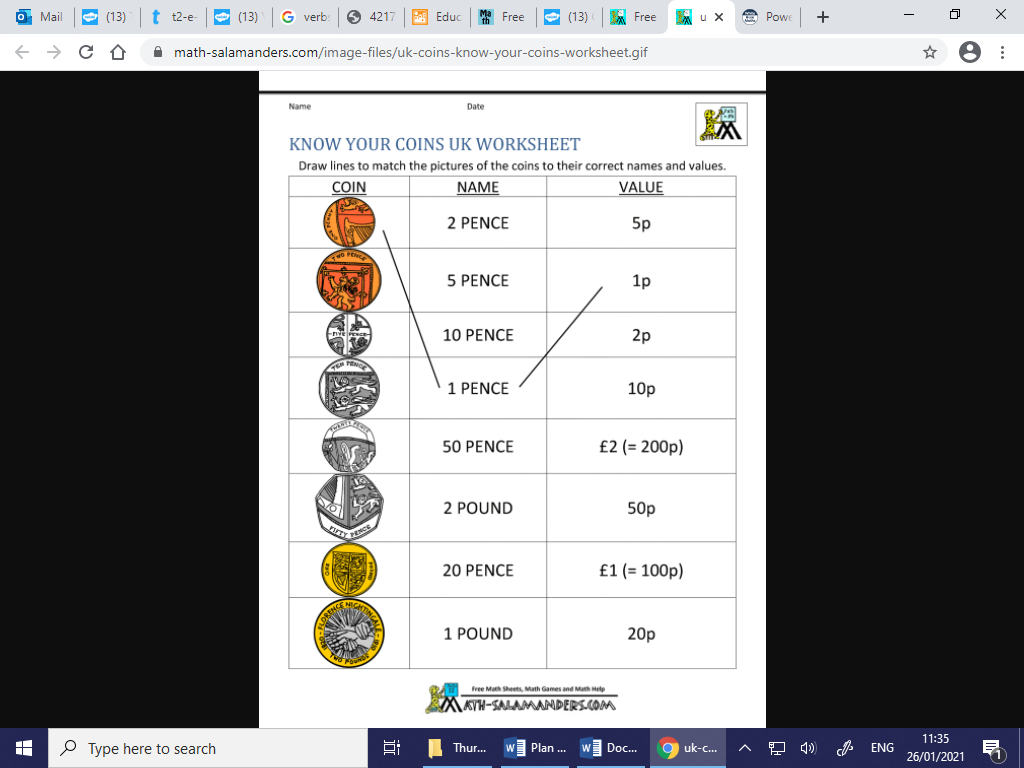 Match the coins to the correct name and value				2) What is the value of each box? Can you fill in the missing totals?